Miljö- och kvalitetspolicySvensk Plaståtervinning i Motala AB är ett kundägt materialbolag som erbjuder ett rikstäckande system för insamling och återvinning av plastförpackning i Sverige för företag med producentansvar. Företaget driver en sorteringsanläggning i Motala som sorterar ut den återvinningsbara plasten bland de insamlade förpackningarna.Vårt långsiktiga fokus i allt är att minska det avtryck som användningen av plastförpackningar gör på miljön och klimatet.  Vi efterföljer de krav som ställs på företaget från myndigheter, kunder och andra intressenter.Vi arbetar långsiktigt för att säkerställa att vi uppnår eller överträffar våra producentkunders och materialkunders förväntningar. Detta uppnår vi genom att:Öka materialåtervinningsgradenVår vision är att alla förpackningar ska återvinnas och till 2025 har vi satt ett delmål att återvinna 55% av de plastförpackningar som våra kunder satt på marknaden.  Vår sorteringsanläggning skall underhållas och utvecklas så att vi bibehåller och ökar utsorteringsgraden samtidigt som vi lever upp till kundernas kvalitetskrav och möter samhällets behov av cirkulära lösningar.Genom att öka materialåtervinningsgraden minskar vi behovet av energiutvinning och tillförsel av jungfrulig plastråvara vilket leder till minskade koldioxidutsläpp.Öka insamlingsgradenTillsammans med Förpackningsinsamlingen (FTI), som hanterar insamling på vårt uppdrag, arbetar vi aktivt för att öka insamlingsgraden från svenska hushåll genom information och lättillgängliga insamlingssystem. Vi arbetar också aktivt med att hitta lösningar där vi tar emot material från eftersorteringsanläggningar på förbränningsanläggningar runt om i Sverige.Säkra bästa möjliga återvinningVi ska säkerställa att materialet som lämnar vår sorteringsanläggning håller den kvalitet som kunden kräver för att få en god återvinningsbarhet. Alla delar av organisationen skall arbeta aktivt tillsammans för att säkerställa att vår verksamhet drivs på ett sådant sätt att vi möter våra kunders krav.Vår utsorterade plast återvinns inom EU och vi ställer krav på våra mottagare att de ska leva upp till EUs lagstiftning och avfallshierarkin via kvalitetsmärkningen EU Cert plast. Vi har spårbarhet i hela värdekedjan och följer upp våra mottagares återvinningsgrad och väljer mottagare som ger möjlighet till mesta möjliga återvinning. Förbättra producentkundernas förpackningslösningarFörpackningens design avgör om en förpackning kan återvinnas eller inte. Vi samlar våra erfarenheter i en designguide som uppdateras och kommuniceras årligen för att tillgodose våra producentkunders behov av stöd vid förpackningsdesign och produktval. Minska verksamhetens klimatavtryckVi ska minska vårt avtryck för att nå Sveriges klimatpolitiska ramverk senast 2045, netto noll utsläpp. Detta uppnår vi genom att genom att ställa relevanta krav på våra samarbetspartners, vid upphandling av varor och tjänster samt ständigt arbeta med att förbättra våra interna processer.Minska vår egen lokala miljöpåverkanAlla delar av organisation skall arbeta aktivt tillsammans för att minska påverkan från lukt och buller till omgivningen. Vi säkerställer att vår yttre miljö vid sorteringsanläggningen städas kontinuerligt så att omgivningarna och vattendragen inte förorenas. Ständigt förbättra verksamhetenAlla delar av organisationen skall arbeta aktivt med att ständigt förbättra verksamheten så att vi uppfyller vårt uppdrag. Detta gör vi genom att sätta mål, kontinuerligt uppdatera arbetssätt och metoder samt upprätthålla och utveckla vår kompetens inom verksamheten.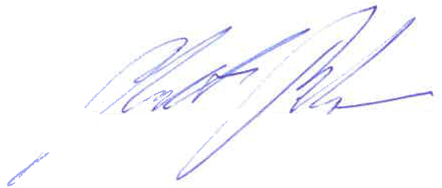 Mattias Philipsson 
CEO Svensk Plaståtervinning i Motala AB 